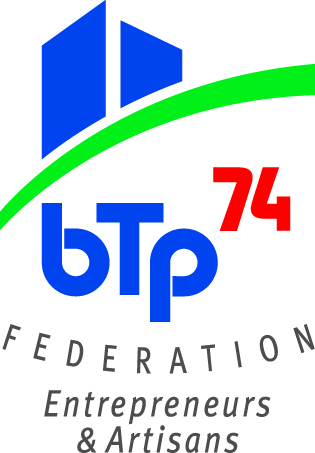 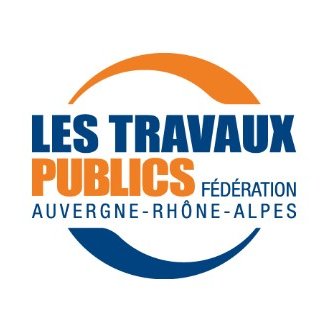 Bureau Travaux PublicsPV de séance du 14/03/2023Sous la présidence de : Michel PERILLATPrésents : Voir liste d’émargement jointe.Invités : Erwan COTTIN (EUROVIA), Lionel BRUNET (Directeur Banque de France d’Annecy)Collaborateur dédié : Raoul LE CONTERappel de l’ordre du jour :10h00 : Échange avec Erwan COTTINSondage FRTP AURA aux Départements sur les sujets suivants :Transition bas Carbone : une formation d’une demi-journée « socle à la transition écologique dans les TP » à Le Bureau TP est-il intéressé par organiser une session de cette formation à BTP74 ?Marque « Recycleurs TP » : une charte que chaque entreprise peut signer pour montrer son engagementUne formation « gérer les déchets de chantiers de TP sur une plateforme de recyclage » pour les responsables de plateforme Le Bureau TP est-il intéressé par organiser une session de cette formation à BTP74 ?Sécheresse : afin de mieux défendre les entreprises face aux mesures préfectorales prises pour réduire les usages de l’eau, BTP74 et la FRTP répertorient les usages de l’eau dans les activités B et TP. à Tableau à compléterGestion des déchets inertes :  une formation spéciale maîtres d’ouvrage a eu lieu cet automne. Possibilité de la décliner en Haute-Savoie à le Bureau TP est-il intéressé par organiser une session de cette formation à BTP74 ?Bureau TP/BE :Alp VRD a été supprimé des listes de diffusion conformément à sa demande. Quelle conclusion en tirer ?Questions diverses11h30 : Échange avec Lionel BRUNET, Directeur de la Banque de France de Haute-SavoieÉchanges avec Erwan COTTINLe Bureau Travaux Publics accueille Erwan COTTIN en qualité de membre du Bureau TP. Une synthèse des travaux du Bureau TP lui est donnée oralement (gestion des terres excavées, registre RNDTS, rencontres avec les BE VRD et les géotechniciens, etc…). L’agenda 2023 de la Section TP mis à jour lui a été transmis par Raoul.Charte qualité de l’air :Comme convenu précédemment, Cédric GOTTELAND rencontrera le président de BTP74 pour la signature de la charte qualité de l’air. Les TP donnent leur accord avec les réserves figurant dans le dernier Bureau TP du 14 février 2023 « Il est convenu que la réponse à donner est un oui assorti d’une réserve. Cédric GOTTELAND se propose de rédiger la réponse en rappelant que le maître d’ouvrage doit la juste rémunération du terrassier et la fourniture d’eau. ».Sondage FRTP :La FRTP AURA consulte les départements, dont la Haute-Savoie, pour savoir quelles sont les propositions qui seront retenues. Le choix du bureau TP se porte sur les 3 actions de formation suivantes sous réserve de prendre connaissance des programmes :« Socle à la transition écologique dans les TP » pour les salariés des entreprises de TP« Gérer les déchets de chantiers de TP sur une plateforme de recyclage » pour les responsables de plateforme« La gestion des déchets inertes » pour les maîtres d’ouvrageCédric GOTTELAND fait le lien avec Marie THIBERT sur le sujet. Les programmes ont été transmis par la FRTP AURA. Le Bureau TP pourra donc se prononcer pour la prochaine séance.Bureau TP/BE : Le BE ALP VRD a demandé d’être retiré de la liste de diffusion des Bureaux BE/TP, ce qui a été fait.Le Bureau TP prend acte de cette décision et la respecte sans autres commentaires.Questions diverses :CLE du SAGE de l’Arve :Arnaud DECARROUX revient sur la réunion du 21 février 2023 de la CLE (Commission Locale de l’Eau) du SAGE de l’Arve (Schéma d’Aménagement et de Gestion des Eaux de la vallée de l’Arve). Il a été organisé une élection complémentaire des membres du Bureau de la CLE pour le collège des représentants des utilisateurs et des usagers. La CLE, présidée par Martial SADDIER, est composé de 92 membres répartis en 3 collèges :Collège des représentants des collectivités territoriales et des EPCI (48 membres)Collège des représentants des utilisateurs et des usages (28 membres dont : 1 UNICEM représenté par Pierre-Jean-SERRET et 1 BTP74 représenté par Arnaud DECARROUXCollège de l’État et des établissements publics (13 membres)Collège des représentant du territoire Suisse (3 membres)Arnaud DECARROUX a été élu membre du Bureau de la CLE.Les questions traitées visaient les terres inertes et l’inventaire des zones humides notamment.Composition du CLE du SAGE de l’Arve : Election du 21 février 2023 Représentation des TP au GEIQ BTP et à Base 74 RU:Conformément à ce qui a été discuté au dernier Bureau du 14 février, le Bureau TP souhaite avoir des représentants au CA de ces deux associations. Cédric GOTTELAND informera le Président de BTP74 de ce souhait pour la bonne forme.Sont candidats au CA du :GEIQ BTP : Guillaume BOUCHET (COLAS)Base 74 RU: Erwan COTTIN (EUROVIA) et David MEGEVAND (GROPPI)On évoque également la désignation des membres issus d’entreprises indépendantes localesRenseignements pris auprès de Benoit ALLEGRE, directeur des 2 structures, L’élargissement des Bureaux du GEIQ BTP et de Base RU74 se concrétise sans formalisme électoral afin de garantir leur capacité opérationnelle. Le Président (de chaque structure) est élu pour une durée de 3 ans, renouvelable.Les listes des Conseils d’Administration du GEIQ BTP (mise à disposition aux entreprises de salariés du GEIQ sous contrat de professionnalisation selon leurs parcours), du GE BTP (recrutement pour des fonctions supports) et de Base 74 ru (centre de formation du BTP possédant sa propre plateforme) figurent en PJ.Présentation de Lionel BRUNET, Directeur de la Banque de France :Lionel BRUNET est invité par Michel PERILLAT pour nous dresser un panorama économique de la situation actuelle de la Haute-Savoie.Lionel BRUNET est directeur de la Banque de France depuis près de 3 ans et est entré il y a 27 ans dans l’institution. Il a commencé sa carrière chez PIANI TRAVAUX PUBLICS à Ambérieux en Bugey en qualité de contrôleur de gestion. Il enseigne en qualité de vacataire dans plusieurs écoles et universités.Actualité du PGE (Prêt Garanti par l’État)Le PGE « sanitaire » (dispositif pour aider les entreprises à supporter les conséquences économiques de la crise sanitaire du COVID 19) est clos depuis le 31/12/2022.Un nouveau dispositif lui succède sous le nom du PGE « résilience » mis en place par les pouvoirs publics pour aider les entreprises à supporter les conséquences de la crise ukrainienne (difficultés d’approvisionnements et flambées des prix des matériaux et des énergies). Ce dispositif est en vigueur jusqu’au 31/12/2023.Ce nouveau dispositif ne répond pas aux mêmes règles (pas de déblocage des sommes dans un contexte d’urgence, mais exige l’étude approfondie du dossier de l’entreprise).Les 2 PGE peuvent se cumuler pour atteindre le montant de 25% du CA de l’entreprise.Quelques éléments statistiques :Les PGE sont garantis à 90% par l’État1,3 Mds d’euros ont été débloqués en Haute Savoie pour 1 400 à 1 500 entreprises à fin 2023.Plus de 50% des dossiers de demande de prêts sont remboursés.Durée : 4 ans + 1 année de différéRang du BTP : 5ème secteur consommateur en Haute-SavoieQuelques projections macro-économiques :Produit intérieur Brut (PIB) : + 0.3% en 2023 (point bas atteint probablement au cours du premier trimestre 2023)+ 1.2% en 2024+ 1.8% en 2025Inflation (IPCH = Indices des Prix à la Consommation Harmonisés):6% en 2022 et 2023Fin 2024 : + 2,4%Causes inflationnistes : Forte augmentation des prix des services marchands entre 2023 et 2025.Menaces inflationnistes derrière nous :Prix des énergiesFret maritime (en forte baisse jusqu’à revenir au niveau d’avant la crise sanitaire)Crise financière US : Peu d’impact en EuropePolitique monétaire :Hausse des taux directeurs de la Banque Centrale Européenne et de la FED (Réserve fédérale Américaine sur la zone États-Unis) pour lutter contre l’inflation. Donc, augmentation du coût du crédit.Enquête de conjoncture du BTP AURA :Enquête auprès d’un panel d’entreprises en région AURA dans 3 secteurs : services / Industrie /BTP.Éléments techniques pour la construction :1 142 réponses / 124 réponses dans le 7444 731 effectifs répondus, dont 4 758 effectifs dans le 74CA collectés 2022 : 14 mds €, dont 866 millions € en Haute-SavoieLa construction représente 24% des effectifs des entreprises de l’ensemble des secteurs interrogés.4 Indicateurs surveillés, focus dans le BTP :CA : Prévision 2021 +3%/ Estimation 2022 + 6% (avec inflation)Plus de croissance pour le segment TP (+10%)Prévision 2023 : +2% sur AURAEffectifs salariés :  Prévision 2021 : +2.5% /Estimation 2022 +2.4%Prévision 2023 : +1,2%Investissements : +7% en 2022 (de 246 à 264 M€ entre 2021 et 2022)Prévision 2023 : + 7%Rentabilité (région AURA) : 2022 (tendance baissière) :44% en baisse34% stable22% en haussePrévision 2023 (tendance plateau) :29% En baisse51% Stable19% En hausse2022 : année de la résilience (reprise aidée après le confinement)2023 : Interrogation sur le risque de ralentissement de la construction. Ralentissement prévu de la croissance mais la diminution de la production n’est pas visible dans les indicateurs cités. La commercialisation de l’immobilier est en baisse, ce qui génère une baisse des logements et locaux commencés puis permis de construire autorisés. D’où une anticipation à la baisse de la construction neuve à terme.La diminution de la rentabilité ne semble pas s’aggraver pas dans les prévisions de 2023.Cotation de la banque de France :Intérêt de la cotation :Pour le système bancaire :La cotation est une garantie que les banques apportent à la Banque de France pour se refinancer.La cotation est un indicateur de provisionnement des banques que l’autorité de contrôle surveille.Pour les entreprisesToutes les entreprises dont le CA dépassent 750 000€ sont cotées.La cote de crédit apprécie la capacité de l’entreprise à honorer ses engagements financiers à 3 ans.Plus la cote est favorable à l’entreprise, plus elle inspire confiance à la banque et peut prétendre à contracter des emprunts.Familles de cotes de crédit : Éligible au crédit : De 1+ à 4+Non éligible au crédit : De 4 à 6-IPE (Incident de Paiement) : 7 et 8Défaillance : PLa cote financière de la banque de France s’appuie sur plusieurs critères :Affectation de l’entreprise à un secteur financierAnalyse de 4 thèmes financiers selon les ratios du secteurAnalyse qualitativeÉléments extra comptablesLa médiation du crédit :Est ouverte aux entreprises pour les événements suivants :Leurs banques refusent un financementDifficulté d’assurance-crédit ou de fonds propresSaisine d’un dossier : L’entreprise saisi directement le médiateur : https://mediateur-credit.banque-france.fr/ L’entreprise se fait accompagner par un tiers de confiance dans son département : 0810 00 12 10Avantages pour les entreprises :Ouverte à toutes les entreprisesProximité géographique : La médiation est conduite par de Directeur départemental de la Banque de FranceEn relation avec tous les acteurs du financementService gratuitConfidentialité (secret bancaire)Pendant la durée de la médiation, les établissements de crédits s’engagent à maintenir les lignes de financement et à ne pas demander des garanties supplémentaires.OPALE : outil financier gratuitOutil gratuit de positionnement et d’analyse en ligne des entreprises.Analyse : Performance (mesure et comparaison dans le secteur économique)Points fortsPotentiel d’améliorationSimulation :Aide à la décisionImpacts financiers d’un projetProjection selon les scénarios retenusFin du Bureau TPPJ : 	Feuille d’émargementLite des membres du CA du GEIQ BTPListe des membres du CA du GE BTPListe des membres du CA de Base RU74Diaporama de la Banque de France d’Annecy